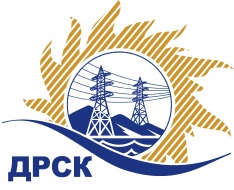 Акционерное Общество«Дальневосточная распределительная сетевая  компания»ПРОТОКОЛ ПЕРЕТОРЖКИСПОСОБ И ПРЕДМЕТ ЗАКУПКИ: открытый электронный запрос предложений № 665705 на право заключения Договора на поставку «Низковольтная аппаратура» (закупка 1099 раздела 1.2. ГКПЗ 2016 г.).Плановая стоимость: 6 645 425,59,00 руб. без учета НДС; 7 841 602,20 руб. с учетом НДСПРИСУТСТВОВАЛИ: постоянно действующая Закупочная комиссия 2-го уровня Информация о результатах вскрытия конвертов:В адрес Организатора закупки поступило 2 (две) заявки на участие в  процедуре переторжки.Вскрытие конвертов было осуществлено в электронном сейфе Организатора закупки на Торговой площадке Системы www.b2b-energo.ru. автоматически.Дата и время начала процедуры вскрытия конвертов с предложениями на участие в закупке: 15:00 часов благовещенского времени 15.07.2016 г Место проведения процедуры вскрытия конвертов с предложениями на участие в закупке: Торговая площадка Системы www.b2b-energo.ru.Ответственный секретарь Закупочной комиссии 2 уровня  		                                                                 М.Г.ЕлисееваЧувашова О.В.(416-2) 397-242№ 579/МР-Пг. Благовещенск15 июля 2016 г.№п/пНаименование Участника закупки и его адресОбщая цена заявки до переторжки, руб. Общая цена заявки после переторжки, руб. ООО "СИБАВТОМАТИКА ВОСТОК" (630501, Россия, Новосибирская обл., г. Краснообск, ул. Восточная, д. 3, этаж 2, каб. 1)6 512 635,57 руб. (цена без НДС: 5 519 182,69 руб.)6 288 527,76 руб. (цена без НДС: 5 329 260,81 руб.)2.ООО "Минимакс" (г. Санкт-Петербург) (196084, г. Санкт-Петербург, Лиговский пр., д. 260)6 515 686,19 руб. (цена без НДС: 5 521 767,96 руб.)6 510 094,72 руб. (цена без НДС: 5 517 029,42 руб.)